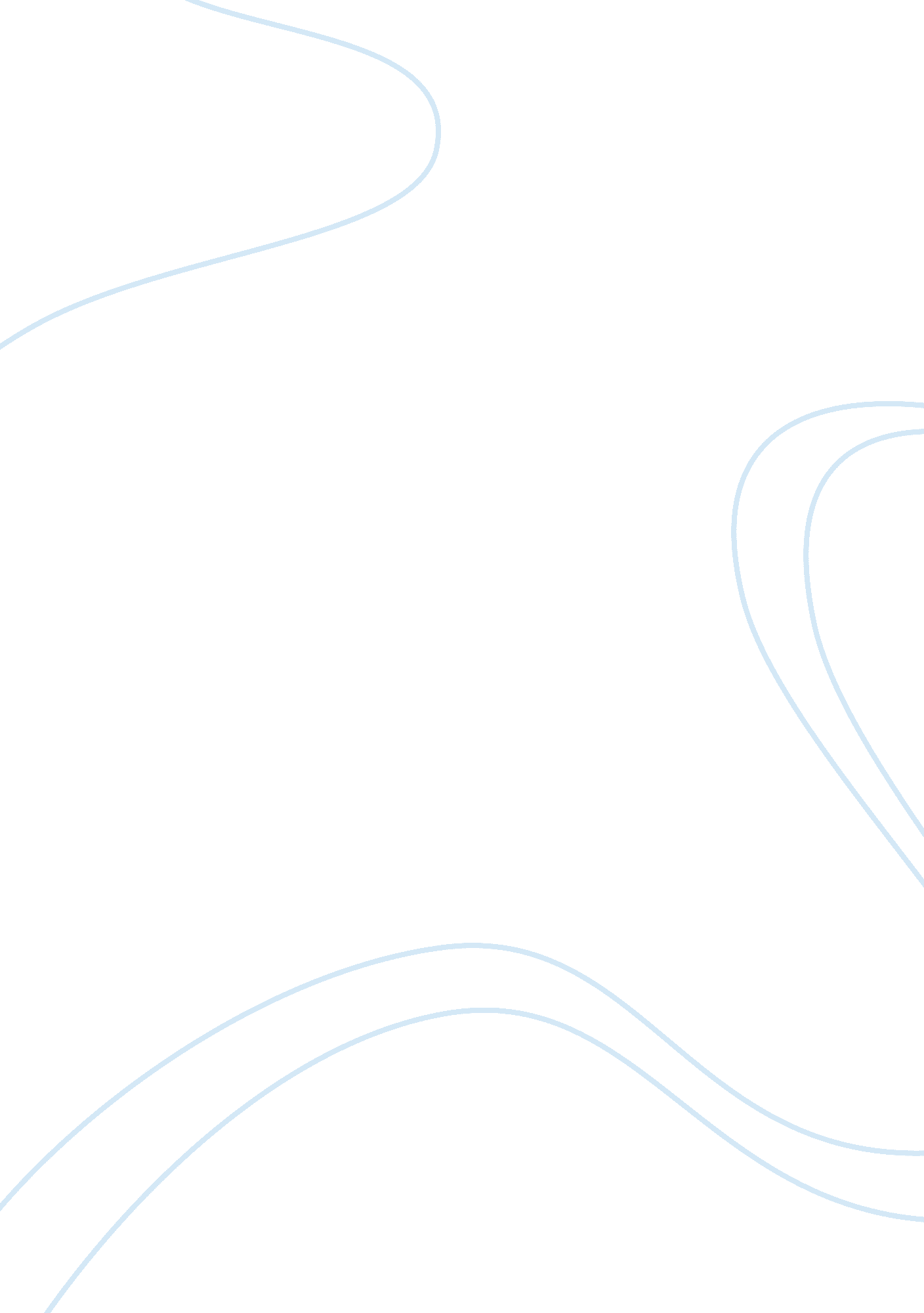 U.s. protection in computers, networks, programs andBusiness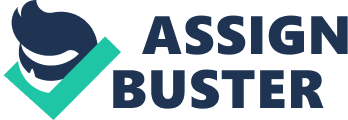 U. S. firms are best in prepared for cyber-attacks in theworld on a per-country basis, 51% of large American are still under the threatof cyber security. Globally the most wanted cyber criminals are black-listed, yet not found. Why do think cyber security is important, let me explainyou…   did you ever fear of anyonereading your chats with someone on social media? Obviously, at least once you have felt it. Hackers do getinformation to blackmail innocent people. Hackers also hack military and othernational sensitive information. And what about your online bank transactions and shoppingtransactions?? They are very sensitive information and shouldn’t be shared. How do you think you peacefully operate everything with onetap on your phone. People are working on cyber security and fortifying toprovide us safe secure network. One of the solutions to safeguard security for onlinetransaction is OTP (one time password) for every online transaction. What is cyber security? Cyber security is the procedure to protect computers, networks and programs from unlicensed and unwarranted access and attacks fromexploitation. We have all been personally affected at least once due toprotection failures: your personal information taken, your credit card stolenand your PC infected by malware and virus. The destruction of medical researchdata, the hacking of our voting systems, Facebook account and shutdown ofcritical infrastructure devices have also affected our society recently. Cyber security is a major concern and Cyber security is apart of technologies, processes and practices designed to ensure protection in computers, networks, programs and data from attack, damage or unauthorized access. In acomputing context, security includes both physical security and cyber security. To enable cyber security we need to have a lot ofcollaboration of various things.·        Networksecurity·        Operationalsecurity·        Informationsecurity·        Applicationsecurity·        End usereducation Online education in cyber securityGlobally it’s found that there is a shortage of 1. 5 millionprofessionals by 2020. Why to join this course online? You have that doubtright, good that you want to know why this course online. Let me tell you, anything related to computer science is better to study online. Why because, you can learn everything practically and get a better understanding. You willhave hands on sessions and have an innovative learning. Based on your credits and merit scored, you will getinternships.  If you are excelling inyour academics you will get a chance to do internships offered from the collegeside in various IT companies. Specializations in cyber security·        Ethicalhacking and penetration testing- ethical hacking and penetration testing isdone to hack websites or data that is kind of malwares.·        Informationassurance-it is assured steps with certain criteria to ensure cybersecurity. ·        Systemssecurity- system security is related to security of any system say apersonal computer or a laptop.·        Cybercrime-preventcrimes committed while using internet or web.·        Digitalforensics-recovery and investigation based on information related todigital devices and sources. ·        Cryptography-providing techniques to protect data through some unique cryptographicalgorithms. Where can you work??·        Cyber securitySpecialist-specialist in cyber security and the related roles.·        Cyberthreats Analyst-we do have cyber threats while using internet, so a cyber-threatsanalysts ensures check on such threats.·        SecurityAnalyst-security analyst on different parameters.·        SecurityArchitect-design architecture of cyber security.·        SystemAdministrator- system administrator takes care of all the types of threatsto security.·        Securitysoftware Developer-develops some code or application which helps insecurity prevention.·        Securitynetwork Engineer-network is also an important of cyber security so, anetwork engineer takes care of it. Conclusion” Professionalizing the globes cyber security”, more and moreattention is catered by cyber security of US. There are plenty of job opportunitiesand workforce needed for cyber security. Cyber security challenges will evolve one to ensure thesecurity and develop many higher technical and professional qualities. If youare really interested in pursuing a degree in cyber security then it is anwonderful choice, you will really reach to greater heights of success. All thevery best…!!! 